MINUTES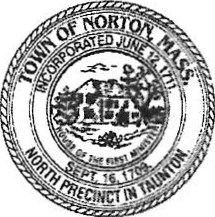 TOWN OF NORTONBoard / Committee:  INDUSTRIAL DEVELOPMENT COMMISSION 
Meeting Date:  January 8th, 2020	Time:  6:30pm
Meeting Location:  70 East Main Street, Selectmen’s Meeting Room, Norton, MA
Members & Staff Present:  R. Deley (chair), D. Luciano (Vchair), A. Kolodziejczyk (clerk), L. Parker, S. Ollerhead, M. Flahery, M. Maccini (Remote Participation)
Members Not Present: M. TooleThe meeting was called to order at 6:39pm and adjourned at 9:38pm.
Minutes from the  N/A  meeting were reviewed and approved as written.
Meeting Motions / Actions and Summary of Discussions:P. DiGiuseppe from the Planning & Economic Development Board was present.The meeting was initiated with a discussion of the overlay and zoning project. R. Deley mentioned that she and S. Ollerhead had met with P. DiGiuseppe to talk about the SRPEDD involvement and to provide any feedback, in terms of changes that the Planning Board is already working on, or that he is aware of that will impact what the IDC is doing. SRPEDD can dedicate 20 hours to the Marijuana Overlay project. Discussed the uses of residential, commercial, and village commercial zoned properties. M. Maccini questioned how we could develop property if one parcel is zoned commercial and the abutting parcel is zoned residential. P. DiGiuseppe explained the importance of considering a distance requirement between a marijuana facility and a residential property based on how the overlay is setup. D. Luciano raised a question if there is anything that would prevent the IDC from including parcels that are zoned industrial and residential in the overlay. L. Parker asked how the property would be taxed.R. Deley continued the conversation about the bylaw. Discussed the hours of operation and the implication of traffic (i.e. truck routes during evening hours/ nighttime). P. DiGiuseppe proposed the idea that the IDC should refer to Town Counsel and discuss details such as hours of operations, the operations, and what the typical needs are of a client with other marijuana dispensaries and establishments. P. DiGuiseppe leaves the meeting at 7:50 pm.S. Ollerhead presents the committee with colored maps to further discuss the overlay. L. Parker asks a question regarding the industrial areas (areas where marijuana establishments are already allowed) and if John Scott Blvd is included. M. Flaherty joins the meeting at 8:10 pm.D. Luciano leads the conversation around Area 1 (Roche Brothers area). S. Ollerhead asks whether the IDC will include village commercial in the area. The area is zoned village commercial, but used as residential. The committee continues to review each area and each parcel. The committee reviews drafted articles in the bylaw and referencing the zoning map to include traffic concerns, the importance to maintain the character of the town, and excluded industrial areas. The IDC discusses the number of retail marijuana licenses to allow in town by a ratio (20%).R. Deley entertained a motion to adjourn. Motion: M. FlahertySecond: L. ParkerVote: UnanimousMinutes respectfully submitted by:  Anthony Kolodziejczyk

Minutes approved by the Board or Committee on:  ____________________________Chairman Signature:  ___________________________________________________Town Clerk Date/ Time Stamp